Календарно-тематический план к рабочей программе по алгебре для 8в класса  МАОУ «Лицей №176» на 2014-2015 уч. год Ср - самостоятельная работа;УО - устный опрос;ПР - практическая работа;ФО - фронтальный опрос;КР – контрольная работа;ИО - индивидуальный опрос;МД – математический диктантИК – индивидуальные карточкиУИНМ - урок изучения нового материала;УПЗУ - урок применения знаний и умений;УОСЗ - урок обобщения и систематизации знаний;КУ - комбинированный урок;УКЗ - урок контроля знаний.УП- учебный практикумДемонстрационный материалАлгебраДм 1Основное свойство дробиДм 2Сложение и вычитание алгебраических дробейДм 3Функция у=, ее свойства и графикДм 4Арифметический квадратный кореньДм 5Функция у= и ее графикДм 6Применение свойств арифметического квадратного корняДм 7Квадратные уравненияДм 8Теорема ВиетаДм 9Графический способ решения уравненийДм 10Числовые неравенстваДм 11Свойства числовых неравенствДм 12Числовые промежуткиДм 13Множества. Пересечение и объединение множествДм 14Неравенства, содержащие модульДм 15Системы неравенств с одним неизвестнымДм 16Определение степени с целым отрицательным показателемДм 17Свойства степени с целым показателемДм 18Стандартный вид числаДм 19Статистическое наблюдение, обобщение и систематизация данных. Наглядное представление статистической информацииГеометрияДм 01 Многоугольники
Дм 02 Четырехугольник
Дм 03 Свойства параллелограмма
Дм 04 Признаки параллелограмма
Дм 05 Теорема Фалеса
Дм 06 Прямоугольник, ромб, квадрат
Дм 07 Свойства площадей многоугольника
Дм 08 Площадь параллелограмма и треугольника
Дм 09 Теорема Пифагора
Дм 10 Подобные треугольники
Дм 11 Средняя линия треугольника
Дм 12 Касательная к окружности
Дм 13 Градусная мера дуги. Центральный угол
Дм 14 Теорема о вписанном угле
Дм 15 Четыре замечательных точки треугольника
Дм 16 Вписанная и описанная окружностиУпражнения для устного счетаАлгебраУпр.1Обыкновенные дробиУпр.2Сокращение дробейУпр.3Сумма и разность дробейУпр.4Умножение и деление дробейУпр.5Обратная пропорциональностьУпр.6Действительные числаУпр.7Арифметический квадратный кореньУпр.8Квадратный корень из произведения и дробиУпр.9Квадратный корень из степениУпр.10Квадратное уравнение и его корниУпр.11Решение квадратных уравненийУпр.12Теорема ВиетаУпр.13Свойства числовых неравенствУпр.14Сложение и умножение числовых неравенствУпр.15Числовые промежуткиУпр.16Свойства степени с натуральным показателемУпр.17Степень с отрицательным показателемУпр.18Свойства степени с целым показателемУпр.19Стандартный вид числаУпр.20Степень с целым показателемУпр.21Наглядное представление статистической информацииГеометрияУпр.1 Многоугольники
Упр.2 Четырехугольники
Упр.3 Параллелограмм и трапеция
Упр.4 Прямоугольник, ромб, квадрат
Упр.5 Площадь многоугольника
Упр.6 Площадь прямоугольника
Упр.7 Площадь параллелограмма, треугольника и трапеции
Упр.8 Теорема Пифагора
Упр.9 Определение подобных треугольников
Упр.10 Признаки подобия треугольников
Упр.11 Синус, косинус, тангенс и котангенс острого угла прямоугольного треугольника
Упр.12 Градусная мера дуги
Упр.13 Центральные и вписанные углы
Упр.14 Вписанные и описанные окружности№ урока по программе / /№ урока в теме/ неделя Тема урокаЕдиницы стандартаТип урокаУчебно-методическое обеспечение Учебно-методическое обеспечение результаты по содержанию (знать)результаты по способу работы (уметь)Формыконтролядомашнее задание№ урока по программе / /№ урока в теме/ неделя Тема урокаЕдиницы стандартаТип урокаПараграф учебникаЦОР, Аудиовидеорезультаты по содержанию (знать)результаты по способу работы (уметь)Формыконтролядомашнее задание1/1Повторение курса алгебры 7 класса. Степень с натуральным показателем.  ФункцияУОСЗЗнать формулы сокращенного умножения, способы разложения на множители, способы решения систем уравнений, графики функций, свойства степени с натуральным показателемУметь строить графики функций у=kх+b и у=х2, применять ФСУ, свойства степеней при преобразовании выражений, раскладывать многочлен на множители, решать задачи, уравнения и системы уравненийГлава II – III (А 7)2/2Формулы сокращенного умножения. УОСЗЗнать формулы сокращенного умножения, способы разложения на множители, способы решения систем уравнений, графики функций, свойства степени с натуральным показателемУметь строить графики функций у=kх+b и у=х2, применять ФСУ, свойства степеней при преобразовании выражений, раскладывать многочлен на множители, решать задачи, уравнения и системы уравненийГлава V (А 7)3/3Линейные уравнения и их системыУОСЗЗнать формулы сокращенного умножения, способы разложения на множители, способы решения систем уравнений, графики функций, свойства степени с натуральным показателемУметь строить графики функций у=kх+b и у=х2, применять ФСУ, свойства степеней при преобразовании выражений, раскладывать многочлен на множители, решать задачи, уравнения и системы уравненийГлава VI (А 7)4/1Повторение курса геометрии 7 классаРабота в группах на ПК, УОСЗ5/4Входная контрольная работаУКЗК.РРациональные дроби (23 ч)Рациональные дроби (23 ч)Рациональные дроби (23 ч)Рациональные дроби (23 ч)Рациональные дроби (23 ч)Рациональные дроби (23 ч)Рациональные дроби (23 ч)Рациональные дроби (23 ч)Рациональные дроби (23 ч)Рациональные дроби (23 ч)6/1Рациональные выраженияАлгебраическая дробь. Допустимые значения переменных, входящих в алгебраические выраженияП.1Упр.1Знать понятия целых выражений, рацион. выражений.Уметь находить ОДЗФО№ 2, 217/2Рациональные выраженияАлгебраическая дробь. Допустимые значения переменных, входящих в алгебраические выраженияП.1Знать понятия целых выражений, рацион. выражений.Уметь находить ОДЗСР№ 1№ 4, 5, 6, 128/3Основное свойство дроби. Сокращение дробей.П.2ДМ 01Знать основное свойство дроби.Уметь применять свойство дроби к приведению дробей к новому знаменателю и сокращению дробейФО№ 24, 50, 29Четырехугольники (14 ч)Четырехугольники (14 ч)Четырехугольники (14 ч)Четырехугольники (14 ч)Четырехугольники (14 ч)Четырехугольники (14 ч)Четырехугольники (14 ч)Четырехугольники (14 ч)Четырехугольники (14 ч)Четырехугольники (14 ч)9/1Многоугольник. Выпуклый многоугольникВыпуклые многоугольникиУИНМП.39,40ДМ 01Знать определение ломаной, выпуклого многоугольника, формулу суммы углов выпуклого многоугольникаУметь распознавать на чертежах многоугольники и выпуклые многоугольники, применять формулу суммы углов выпуклого многоугольника при нахождении элементов многоугольникаП.39,40, №364 б, 365 б,г, 36310/2Четырехугольник Свойство углов выпуклого многоугольникаКУП.41, [Д] п.3Упр.1ДМ 02Знать свойство диагоналей выпуклого четырехугольника, сумму углов выпуклого четырехугольникаУметь применять свойство диагоналей выпуклого четырехугольника при решении задачП.41,   [Д] п.3, №368-37011/4Основное свойство дроби. Сокращение дробей.П.2Упр.2Знать основное свойство дроби.Уметь применять свойство дроби к приведению дробей к новому знаменателю и сокращению дробейМД№ 51, 3212/5Сложение и вычитание дробей с одинаковыми знаменателями.Действия с алгебраическими дробямиУИНМП.3ДМ 02Знать правило сложения дробей с одинаковыми знаменателями.Уметь складывать и вычитать дроби с одинаковыми знаменателями.УО№ 55, 57, 7013/6Сложение и вычитание дробей с одинаковыми знаменателями.Действия с алгебраическими дробямиУПЗУП.3Упр.3Знать правило сложения дробей с одинаковыми знаменателями.Уметь складывать и вычитать дроби с одинаковыми знаменателями.СР№ 2№ 58а, 60, 7114/3Параллелограмм Параллелограмм, его свойства и признакиУИНМП.42Упр.2ДМ 03.Урок 3 «К и М»Знать определение параллелограмма и его свойстваУметь распознавать на чертежах среди четырехугольниковП.42, №371 а, 372 в, 376 в,г15/4Признаки параллелограмма Параллелограмм, его свойства и признакиКУП. 43Упр.3ДМ 04.Урок 4 «К и М»Знать формулировки свойств и признаков параллелограммаУметь доказывать, что данный четырехугольник является параллелограммомИКП. 43, №373, 383, 378 (устно)16/7Сложение и вычитание дробей с разными знаменателями.Действия с алгебраическими дробямиУИНМП.4Знать правило сложения дробей с разными знаменателями.Уметь находить НОЗИО№ 75, 77, 10517/8Сложение и вычитание дробей с разными знаменателями.Действия с алгебраическими дробямиУЗИМП.4Знать ФСУУметь применять ФСУ при выполнении сложения дробей с разными знаменателями.СР№ 3№ 79, 84, 10618/9Сложение и вычитание дробей с разными знаменателями.Действия с алгебраическими дробямиУПЗУП.4Знать ФСУИО№ 90аб, 96, 10719/5Решение задач по теме «Параллелограмм»Параллелограмм, его свойства и признакиУПЗУЗнать определение, свойства и признаки параллелограммаУметь выполнять чертежи по условию задачи, находить углы и стороны параллелограмма, используя свойстваИК№ 375, 380, 384 (устно)20/6Трапеция Трапеция, средняя линия трапеции, равнобедренная трапецияРабота в группах - исследование свойствКУП.44ДМ 05Знать определение трапеции, свойства равнобедренной трапецииУметь распознавать трапецию, ее элементы, виды на чертежах, находить углы и стороны равнобедренной трапеции, используя ее свойстваС.Р.№1П.44, №386, 387, 390, сообщение о Фалесе21/ 10Обобщающий урок по теме «Свойства дроби. Сложение и вычитание дробей»Действия с алгебраическими дробямиУОСЗП. 1-4Знать правило сложения дробей с разными знаменателями.Уметь складывать и вычитать дроби  с разными  знаменателями.№200аб, 217аб22/ 11Контрольная работа №1 по теме «Свойства дроби. Сложение и вычитание дробей»УКЗЗнать правило сложения дробей с разными знаменателями, ФСУУметь применять знания при преобразовании выраженийКР23/ 12Умножение дробей.Действия с алгебраическими дробямиКУП.5 (1)Знать правило умножения дробей.Уметь применять правило умножения дробей.ФО№ 110, 112,13024/7Теорема Фалеса Теорема ФалесаУИНМ[Д] п.7.1Упр.3Урок 5 «К и М»Знать формулировку теоремы Фалеса и основные ее этапы доказательстваУметь делить отрезок на n равных частей, выполнять необходимые построенияО.С.Р.№385 (устно), 391, 392 [Д] п.7.1 25/8Решение задач по теме «Четырехугольники»Работа в парах на ПКУОСЗП. 39-44Уметь применять изученные свойства при решении задачП. 39-44, №426, 425 26/ 13Возведение дроби в степень.Действия с алгебраическими дробямиКУП.5 (2)Упр.4 Знать правило возведения в степеньУметь применять это правило к дробям.СР№ 4№ 117, 120,12727/ 14Деление дробейДействия с алгебраическими дробямиУИНМП.6:Упр.4Знать правило деления дробей.Уметь применять правило при выполнении упражненийИО133, 14528/ 15Деление дробейДействия с алгебраическими дробямиУПНМП.6:Знать правило деления дробей.Уметь применять правило при выполнении упражненийИО134, 14629/9Прямоугольник Прямоугольник, квадрат, ромб, их свойства и признакиУИНМП.45Упр.3Урок 5 «К и М»Знать определение прямоугольника, его элементы, свойства и признакиУметь распознавать на чертежах, находить стороны, используя свойства углов и диагоналейП.45, № 399, 401а, 40430/ 10Ромб и квадратПрямоугольник, квадрат, ромб, их свойства и признакиРабота в группахУИНМП.46Упр.4ДМ 06.Урок 6, 7 «К и М»Знать определение ромба, квадрата, как частных видов параллелограммаУметь распознавать и изображать ромб, квадрат, находить стороны и углы, используя свойстваП.46,     № 405, 409, 41131/ 16Преобразование рациональных выражений.Преобразования выраженийУПЗУП.7Знать изученные правила.Уметь применять правило при выполнении упражненийСР№ 5№ 149, 15132/ 17Преобразование рациональных выражений.Преобразования выраженийУПЗУП.7Знать изученные правила.Уметь применять правило при выполнении упражненийФО№.174, 15433/ 18Преобразование рациональных выражений.Преобразования выраженийУПЗУП.7Знать изученные правила.Уметь применять правило при выполнении упражненийИО№155, 177, 17434/ 11Ромб и квадратПрямоугольник, квадрат, ромб, их свойства и признакиУПЗУУпр.4Знать определение ромба, квадрата, как частных видов параллелограммаУметь распознавать и изображать ромб, квадрат, находить стороны и углы, используя свойстваТест О.С.Р№ 410, 413 а, 415 б35/ 12Осевая и центральная симметрияПримеры движений фигур. Симметрия фигур. Осевая симметрия. Центральная симметрияКУП.47,[Д] п.10,11Знать виды симметрии в многоугольникахУметь строить симметричные точки и распознавать фигуры, обладающие осевой и центральной симметриейП.47, дом.с.р., творч.задание,   [Д] п.10,1136/ 19Преобразование рациональных выражений.Преобразования выраженийУЗИМП.7Знать изученные правила.Уметь применять при выполнении упражненийСР№ 6№159,164ав, 17837/ 20Функция   и её график.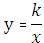 УИНМП.8ДМ 03Знать название функции и ее графика, свойства функцииУметь строить графики функций, находить значения x и y по графику.ФО№180,184б, 19438/ 21Функция   и её график.УЗИМП.8Упр.5Знать название функции и ее графика, свойства функцииУметь строить графики функций, находить значения x и y по графику.ИО№186,190б, 19639/ 13Решение задач по теме «Прямоугольник, ромб, квадрат»УПЗУУпр.4Знать определения, свойства и признаки прямоугольника, ромба, квадратаУметь выполнять чертеж по условию задачи, применять свойства и признакиИККарточки40/ 14Контрольная работа №1 по теме «Четырехугольники»КЗУКР.41/ 22Обобщающий урок по теме «Умножение и деление дробей»УОСЗЗнать правила умножения и деления дробей, свойства функции  Уметь выполнять преобразования выражений и строить графики№236244а,42/ 23Контрольная работа №2 по теме «Умножение и деление дробей»КЗУЗнать правила умножения и деления дробей, свойства функции  Уметь выполнять преобразования выражений и строить графикиКРКвадратные корни (18 ч)Квадратные корни (18 ч)Квадратные корни (18 ч)Квадратные корни (18 ч)Квадратные корни (18 ч)Квадратные корни (18 ч)Квадратные корни (18 ч)Квадратные корни (18 ч)Квадратные корни (18 ч)Квадратные корни (18 ч)43/1Рациональные числа.УИНМП.10Знать понятие рационального числаУметь представлять обыкновенную дробь в виде бесконечной десятичной дробиУО№267а-г, 270, 275Площадь. Теорема Пифагора (14 ч)Площадь. Теорема Пифагора (14 ч)Площадь. Теорема Пифагора (14 ч)Площадь. Теорема Пифагора (14 ч)Площадь. Теорема Пифагора (14 ч)Площадь. Теорема Пифагора (14 ч)Площадь. Теорема Пифагора (14 ч)Площадь. Теорема Пифагора (14 ч)Площадь. Теорема Пифагора (14 ч)Площадь. Теорема Пифагора (14 ч)44/1Площадь многоугольника. Площадь квадратаУИНМП.48,49ДМ07 Урок 8«КиМ»Знать представление о способе измерения площади многоугольника, свойства площадей Уметь вычислять площадь квадрата, П.48,49, № 448, 449 б, 450 б, 44645/2Площадь прямоугольникаПлощадь прямоугольникаКУП.50Упр.5Знать формулы площади квадрата и прямоугольникаУметь находить площадь прямоугольника, используя формулуИКП.50, № 454-45646/2Иррациональные числа.КУП.11Иметь представление об иррациональном числеУметь приводить примеры иррациональных чиселМД№ 280, 282,29447/3Квадратные корни. Арифметический квадратный корень.УИНМП.12ДМ 04Знать определение квадратного корня и арифметического квадратного корняУметь находить кв. корни из неотрицательного числаУО№ 300, 303,30648/4Уравнение х2=аУИНМП.13Упр.7Знать способы решения уравнения.Уметь решать уравнение х2=а, записывать его корни.ИО№320, 323, 30549/3Площадь параллелограммаПлощадь параллелограмма, треугольника и трапеции (основные формулы)УИНМП.51Упр.6ДМ 08Знать формулу площади параллелограммаИКП.51, № 459 в,г, 460, 46250/4Площадь параллелограммаПлощадь параллелограмма, треугольника и трапеции (основные формулы)УПЗУУпр.7Уметь выводить формулу площади параллелограмма и применять ее при решении задачСР№2№ 464 а, 465, доп.зад.51/5Уравнение х2=аУЗИМП.13Знать способы решения уравнения.Уметь решать уравнение х2=а, записывать его корни.СР №7№330, 335,31252/6Нахождение приближенных значений квадратного корня.КУП.14Знать, что корень из числа можно выразить бесконечной десятичной дробью.Уметь находить прибл. значения квадратного корняФО№339, 343,34953/7Функция у = √х и её графикГрафики функций: корень квадратный. Чтение графиков функцийКУП.15ДМ 05Знать вид графика функции у = √х и ее свойстваУметь составлять таблицу значений и строить график.УО№354, 35654/5Площадь треугольникаПлощадь параллелограмма, треугольника и трапеции (основные формулы)Работа в группах КУП.52ДМ 08Знать формулу площади треугольника и следствия из нееУметь доказывать теорему о площади треугольника, вычислять площадь треугольника, используя формулыП.52, № 468 в,г, 469, 47355/6Площадь треугольникаПлощадь параллелограмма, треугольника и трапеции (основные формулы)УПЗУУпр.7Знать теорему об отношении площадей треугольников, имеющих по равному углуУметь доказывать теорему и применять ее при решении задачОСР№479 а, 476 а, 47756/8Функция у = √х и её графикГрафики функций: корень квадратный. Чтение графиков функцийУПЗУП.16Знать вид графика функции у = √х и ее свойстваУметь составлять таблицу значений и строить график.СР №8№362, 364, 36757/9Квадратный корень из произведения, дроби.Свойства квадратных корней и их применение в вычисленияхУИНМП.17ДМ 06Знать теоремы о квадратном корне из произведения и дробиУметь применять теоремы о квадратном корне из произведения и дроби к вычислениям.ИО№371, 37558/ 10Квадратный корень из произведения, дроби.Свойства квадратных корней и их применение в вычисленияхУЗИМП.17Упр.8Знать теоремы о квадратном корне из произведения и дробиУметь применять теоремы о квадратном корне из произведения и дроби к вычислениям.СР №9№376, 39269/7Площадь трапецииПлощадь параллелограмма, треугольника и трапеции (основные формулы)КУП.53Урок 9«КиМ»Знать формулировку теоремы о площади трапеции и этапы ее доказательстваУметь находить площадь трапеции, используя формулуП.53, 480 б, в, 481, 478, 476 б60/8Площадь трапецииПлощадь параллелограмма, треугольника и трапеции (основные формулы)УПЗУУпр.7Знать формулировку теоремы о площади трапеции и этапы ее доказательстваУметь находить площадь трапеции, используя формулуТест№ 466, 467, 476 б61/ 11Квадратный корень из степениСвойства квадратных корней и их применение в вычисленияхКУП.18Упр8,9Знать теоремы о кв. корне из степени.Уметь применять теоремы о квадратном корне из степени к вычислениям.№393, 40262/ 12Контрольная работа №3 по теме «Квадратные корни»КЗУП.10-18Знать свойства кв.корнейУметь применять свойства квадратных корнейКР63/ 13Вынесение множителя за знак корня.Преобразование выраженийУЗИМП.19ДМ 06Знать свойства кв.корня из произведения.Уметь выносить множитель за знак квадратного корня.ФО№409, 41964/9Теорема ПифагораТеорема ПифагораУИНМП. 54ДМ 09Знать формулировку теоремы Пифагора и основные этапы ее доказательстваУметь находить стороны треугольника, используя теорему ПифагораП. 54, сообщение № 483 в, г, 484 в,г, 486 в65/ 10Теорема, обратная теореме ПифагораТеорема ПифагораКУП.55Упр. 8Знать формулировку теоремы, обратной теореме ПифагораУметь доказывать и применять при решении задачП.55, № 498 г,д,е, 499 б, 48866/ 14Вынесение множителя из-под знака корня. Внесение множителя под знак корня.Преобразование выраженийУПЗУП.19Знать свойства кв.корня из произведения.Уметь выносить множитель за знак квадратного корня.СР №10№413, 420а67/ 15Преобразование выражений, содержащих квадратные корни.Преобразование выраженийУПЗУП.20Знать теоремы о кв. корне из произведения и дроби и степениУметь применять теоремы о кв. корне из произведения дроби степени к преобразованиям выражений.ФО№422, 424,44068/ 16Преобразование выражений, содержащих квадратные корни.Преобразование выраженийУПЗУП.20Знать теоремы о кв. корне из произведения и дроби и степениУметь применять теоремы о кв. корне из произведения дроби степени к преобразованиям выражений.ИО№426а-г, 428 бгез,44069/ 11Решение задачУПЗУУпр.8Знать формулировки теоремы Пифагора и обратной ейВыполнять чертеж по условию задачи, находить элементы треугольника, используя теорему Пифагора, определять вид треугольника, используя теорему, обратную теореме ПифагораСР№3 № 489 а, в, 491 а, 49370/ 12Решение задач по теме «Площадь»УОСЗЗнать формулы площадей, теорему ПифагораУметь применять при решении задачИК518, 525, 52971/ 18Освобождение от иррациональности в знаменателеПреобразование выраженийУОСЗП.20Знать способы освобождения от иррациональности в знаменателеУметь выполнять задания по освобождению от иррациональности в знаменателеФО№431веи,436 2строч.72/ 19Контрольная работа №4 по теме «Преобразование выражений с квадратными корнями»УКЗП.19-20Знать теоремы о кв. корне из произведения и дроби и степениУметь применять теоремы о кв. корне из произведения дроби степени к преобразованиям выражений.КР №4Квадратные уравнения  (21 ч)Квадратные уравнения  (21 ч)Квадратные уравнения  (21 ч)Квадратные уравнения  (21 ч)Квадратные уравнения  (21 ч)Квадратные уравнения  (21 ч)Квадратные уравнения  (21 ч)Квадратные уравнения  (21 ч)Квадратные уравнения  (21 ч)Квадратные уравнения  (21 ч)73/1Определение квадратного уравнения. Неполные квадратные уравнения.Квадратное уравнениеУИНМП.21ДМ 07Знать определение квадратного уравнения, названия коэффициентов, виды квадратных уравнений.Уметь решать неполные квадратные уравнения.ФО5№17, 521аб, 53174/ 13Решение задач по теме «Площадь»УОСЗЗнать формулы площадей, теорему ПифагораУметь применять при решении задачКарточки75/ 14Контрольная работа №2 по теме «Площадь. Теорема Пифагора»КЗУКР76/2Неполные квадратные уравнения.Квадратное уравнениеУПЗУП.21Упр.10Знать вид неполных квадратных уравнений.Уметь решать неполные квадратные уравнения.СР №12№523, 525,52977/3Решение квадратных уравнений выделением квадрата двучленаКУП.22Знать особый способ решения квадратных уравнений.Уметь выделять этапы решения квадратных уравнений выделением квадрата двучленаИОИндив. задания78/4Формула корней квадратного уравненияФормула корней квадратного уравненияУИНМП.22Знать формулу корней квадр. уравненияУметь применять формулу корней квадр. уравнения к решению уравненийФО№535, 538,556Подобные треугольники (19 ч)Подобные треугольники (19 ч)Подобные треугольники (19 ч)Подобные треугольники (19 ч)Подобные треугольники (19 ч)Подобные треугольники (19 ч)Подобные треугольники (19 ч)Подобные треугольники (19 ч)Подобные треугольники (19 ч)Подобные треугольники (19 ч)79/1Пропорциональные отрезки. Определение подобных треугольниковПодобие треугольников; коэффициент подобияУИНМП.56, 57ДМ 10.Урок 11 «К и М»Знать определение пропорциональных отрезков подобных треугольников, свойство биссектрисы треугольникаУметь находить элементы треугольника, используя свойство биссектрисы о делении противоположной стороныП.56, 57, № 534 а,б, 536 а, 538, 54280/2Отношение площадей подобных фигурРабота в группахКУП.58Упр.9Знать формулировку теоремы об отношении площадей подобных треугольниковУметь находить отношение площадей, составлять уравнения, исходя из условия задачиИК,
СР№4П.58, № 544, 543, 546, 54981/5Решение квадратных уравнений по формулам.УПЗУП.22Упр.11Знать формулу корней квадр. уравненияУметь применять формулу корней квадр. уравнения к решению уравненийСР №13№547аб, 551(1ст.)82/6Решение задач с помощью квадратных уравнений.Решение текстовых задач алгебраическим способомУПЗУП.23Знать формулы корней квадратного уравненияУметь решать кв. уравнения по формуле, неполные уравненияФО№561, 56383/7Решение задач с помощью квадратных уравнений.Решение текстовых задач алгебраическим способомУПЗУП.23Знать формулы корней квадратного уравненияУметь решать кв. уравнения по формуле, неполные уравненияСР №17№564, 567,57684/3Первый признак подобия треугольниковПризнаки подобия треугольниковУИНМП.59Урок 12 «К и М»Знать формулировку первого признака подобия и основные этапы ее доказательстваУметь доказывать и применять при решении задач первый подобия треугольников, выполнять чертеж по условию задачиП.59, № 550, 551 б, 553, 555 б85/4Первый признак подобия треугольниковПризнаки подобия треугольниковУЗИМУпр.10Знать формулировку первого признака подобия и основные этапы ее доказательстваУметь доказывать и применять при решении задач первый подобия треугольников, выполнять чертеж по условию задачи№ 552 а, 557 в, 558, 55686/8Теорема ВиетаКвадратный трехчлен.Теорема ВиетаУИНМП.24ДМ 08Знать теоремы ВиетаУметь применять теорему Виета к заданиямУО№582, 58487/9Теорема ВиетаУПЗУП.24Упр. 12Знать теоремы ВиетаУметь решать квадратные уравнения МД№586, 58988/ 10Обобщающий урок по теме »Квадратные уравнения»УОСЗП.24Знать формулы корней квадр. уравнения, теоремы ВиетаУметь решать квадратные  уравнения.№643а, 65289/5Второй признак подобия треугольниковПризнаки подобия треугольниковУИНМП.60Упр.10Урок 12 «К и М»Знать формулировку второго признака подобия и основные этапы ее доказательстваУметь доказывать и применять при решении задач признаки подобия треугольниковП.60, № 55990/6Третий признак подобия треугольниковПризнаки подобия треугольниковУИНМП.61Урок 12 «К и М»Знать формулировку третьего признака подобия и основные этапы ее доказательстваУметь проводить доказательства признаков и применять при решении задач ИКП.61, № 560, 56191/ 11Контрольная работа №5 по теме «Решение квадратных уравнений, теорема Виета»УКЗп.21-24Знать формулы корней квадр. уравнения, теоремы ВиетаУметь решать квадратные  уравнения.КР92/ 12Решение дробных  рациональных уравненийРешение рациональных уравненийУОНМП.25Знать формулы корней квадр. уравнения.Уметь применять формулы корней квадр. уравнения.УО№600бдз, 602аб93/ 13Решение дробных  рациональных уравненийРешение рациональных уравненийУПЗУП.25Знать способ решения дробных рациональных уравнений, сводя уравнение к системе двух условий.Уметь решать дробные рациональные уравнения, переходя к системе  двух условийИО№602ге603ад94/7Решение задач на признаки подобия треугольниковПризнаки подобия треугольниковУОСЗП.56-61Упр.10Карточки95/8Контрольная работа №3 по теме «Признаки подобия треугольников»КЗУКР96/ 14Решение дробных рациональных уравненийРешение рациональных уравненийУПЗУП.25Знать способ решения дробных рациональных уравнений, сводя уравнение к системе двух условий.Уметь решать дробные рациональные уравнения, переходя к системе  двух условийМД№615, 608бг97/ 15Решение дробных рациональных уравненийРешение рациональных уравненийУЗИМП.25Знать способ решения дробных рациональных уравнений, сводя уравнение к системе двух условий.Уметь решать дробные рациональные уравнения, переходя к системе  двух условийСР №14№609, 611,61598/ 16Решение задач с помощью рациональных уравненийРешение текстовых задач алгебраическим способомУПЗУП.26Знать алгоритм решения задачи с помощью уравнения, формулы корней квадр. уравнения, и способ решения дробных рациональных уравненийУметь применять алгоритм решения задачи с помощью уравнения, формулы корней квадр. уравнения, и способ решения дробных рациональных уравненийФО№618, 636а99/9Средняя линия треугольникаСредняя линия треугольникаУИНМП. 62ДМ 11Урок 5 «К и М»Знать определение и теорему о средней линии треугольникаУметь проводить доказательство теоремы о средней линии треугольника, находить среднюю линию треугольникаП. 62, №556, 570, 571100/10 Свойство медиан треугольникаЗамечательные точки треугольника: точки пересечения серединных перпендикуляров, биссектрис, медианКУП.62Знать формулировку свойства медиан треугольникаУметь находить элементы треугольника, используя свойство медианыСР
№5П.62, №568, 569101/ 17Решение задач с помощью рациональных уравненийРешение текстовых задач алгебраическим способомУЗИМП.26Знать алгоритм решения задачи с помощью уравнения, формулы корней квадр. уравнения, и способ решения дробных рациональных уравненийУметь применять алгоритм решения задачи с помощью уравнения, формулы корней квадр. уравнения, и способ решения дробных рациональных уравненийИО№621, 636б102/ 18Решение задач с помощью рациональных уравненийРешение текстовых задач алгебраическим способомУЗИМП.26Знать алгоритм решения задачи с помощью уравнения, формулы корней квадр. уравнения, и способ решения дробных рациональных уравненийУметь применять алгоритм решения задачи с помощью уравнения, формулы корней квадр. уравнения, и способ решения дробных рациональных уравнений№623, 637а103/ 19Решение задач с помощью рациональных уравненийРешение текстовых задач алгебраическим способомУЗИМП.26Знать алгоритм решения задачи с помощью уравнения, формулы корней квадр. уравнения, и способ решения дробных рациональных уравненийУметь применять алгоритм решения задачи с помощью уравнения, формулы корней квадр. уравнения, и способ решения дробных рациональных уравненийСР№15№626, 638104/11Пропорциональные отрезки в прямоугольном треугольникеКУП. 63Знать понятие среднего пропорционального, свойство высоты прямоугольного треугольника, проведенной из вершины прямого углаУметь находить элементы треугольника, используя свойство высотыП. 63, № 572 а,в, 573, 574 б105/12Практические приложения подобия треугольников Признаки подобия треугольниковУПЗУП. 64Знать как находить расстояние до недоступной точкиУметь использовать подобие треугольников в измерительных работах, описывать реальные ситуации на языке геометрииСР.
№6П. 64, №580, 581106/ 20Обобщающий урок  по теме «Дробно-рациональные уравнения»Решение текстовых задач алгебраическим способомУОСЗП.26Знать алгоритм решения задачи с помощью уравнения, формулы корней квадр. уравнения, и способ решения дробных рациональных уравненийУметь применять алгоритм решения задачи с помощью уравнения, формулы корней квадр. уравнения, и способ решения дробных рациональных уравнений№628, 629107/ 21Контрольная работа №6 по теме «Дробно-рациональные уравнения»УКЗп.25-26КРНеравенства (20 ч)Неравенства (20 ч)Неравенства (20 ч)Неравенства (20 ч)Неравенства (20 ч)Неравенства (20 ч)Неравенства (20 ч)Неравенства (20 ч)Неравенства (20 ч)Неравенства (20 ч)108/1Числовые неравенства.Числовые неравенства и их свойстваУИНМП.28ДМ 10Знать определение сравнения чисел a и b.Уметь читать числовые неравенства и доказывать неравенства, применяя определение сравнения чиселФО№690абв,729109/13Метод подобия в задачах на построениеУПЗУП.64,Знать метод подобия, этапы построенийУметь применять метод подобия при решении задач на построениеП.64, № 585 б, в, 587, 588, 590110/14Метод подобия в задачах на построениеУПЗУП.64,Знать метод подобия, этапы построенийУметь применять метод подобия при решении задач на построениеСР
№7П.64, № 606, 607, 628111/2Числовые неравенства.Числовые неравенства и их свойстваУЗИМП.28Знать определение сравнения чисел a и b.Уметь читать числовые неравенства и доказывать неравенства, применяя определение сравнения чиселМД№743, 737, 745112/3Свойства числовых неравенствЧисловые неравенства и их свойстваУИНМП.29ДМ 11Знать теоремы, выражающие свойства числовых неравенствУметь применять свойства числовых неравенств.ФО№751,753, 764ав113/4Свойства числовых неравенствЧисловые неравенства и их свойстваУПЗУП.29Упр. 13Знать теоремы, выражающие свойства числовых неравенствУметь применять свойства числовых неравенств.СР №16№758, 760, 762а114/15Синус, косинус и тангенс острого угла прямоугольного треугольникаСинус, косинус и тангенс острого угла прямоугольного треугольника и углов от 0° до 180°УИНМП.66Знать понятие синуса, косинуса, тангенса острого угла прямоугольного треугольника, основное тригонометрическое тождествоУметь находить значения одной из тригонометрических функций по значению другойП.66, № 591 в,г, 592 б,г,е, 593 в,г115/16Значения синуса, косинуса и тангенса для углов 300 , 450, 600КУП.67Упр.11Знать значения синуса, косинуса и тангенса для углов 300 , 450, 600Уметь определять значения синуса, косинуса и тангенса по заданному значению угловИКП.67, №595, 597, 598116/5Сложение и умножение числовых неравенств.Числовые неравенства и их свойстваУЗИМП.30Упр. 13Знать теоремы о свойствах сложения и умножения числовых неравенств.Уметь складывать и умножать числовые неравенства№769, 771,773117/6Сложение и умножение числовых неравенств.Числовые неравенства и их свойстваУПЗУП.30Знать теоремы о свойствах сложения и умножения числовых неравенств.Уметь складывать и умножать числовые неравенстваИО№772, 779118/7Сложение и умножение числовых неравенств.Числовые неравенства и их свойстваУПЗУП.30Знать теоремы о свойствах сложения и умножения числовых неравенств.Уметь складывать и умножать числовые неравенстваСР
№17№773аб, 777119/17Соотношения между сторонами и углами в прямоугольном треугольникеЗависимость между величинами сторон и углов треугольникаУПНМП. 66-67Урок 13 «К и М»Знать соотношения между сторонами и углами прямоугольного треугольникаУметь решать прямоугольные треугольники, используя определения синуса, косинуса и тангенса острого углаТестП. 66-67, № 559, 601, 602120/18Обобщающий урок по теме «Применение теории подобия треугольников. Соотношения между сторонами и углами прямоугольного треугольника»УОСЗП. 62-67Упр.11Знать формулировки определений и  соотношения между сторонами и углами прямоугольного треугольника Уметь решать простейшие геометрические задачи, опираясь на изученные свойстваП.62-67,№ 604, 606121/8Обобщающий урок  по теме «Числовые неравенства и их свойства»»Числовые неравенства и их свойстваУОСЗП.30Знать свойства числовых неравенствУметь применять свойства числовых неравенств.№775аб 847а122/9Контрольная работа №7 «Числовые неравенства и их свойства»Числовые неравенства и их свойстваУКЗп.28-30Знать свойства числовых неравенствУметь применять свойства числовых неравенств.КР123/10Абсолютная и относительная погрешности и точность приближенияЧисловые неравенства и их свойстваКУП.31Знать понятия абсолютной и относительных погрешностей и точности приближенияУметь находить погрешность и точность приближенияИО№783аб, 789, 793124/19Контрольная работа №4 по теме «Применение теории подобия треугольников. Соотношения между сторонами и углами прямоугольного треугольника»КЗУП. 62-67П. 62-67КР.Тема 4. Окружность (17 ч)Тема 4. Окружность (17 ч)Тема 4. Окружность (17 ч)Тема 4. Окружность (17 ч)Тема 4. Окружность (17 ч)Тема 4. Окружность (17 ч)Тема 4. Окружность (17 ч)Тема 4. Окружность (17 ч)Тема 4. Окружность (17 ч)Тема 4. Окружность (17 ч)Тема 4. Окружность (17 ч)125/1Взаимное расположение прямой и окружностиВзаимное расположение прямой и окружности, двух окружностейУИНМУИНМП. 68Урок 14 «К и М»Знать случаи взаимного расположения прямой и окружности Уметь определять взаимное расположение прямой и окружности, выполнять чертеж по условию задачи П. 68, №631 в,г, 632, 633 126/11Пересечение и объединение множествМножество. Элемент множества, подмножество. Объединение и пересечение множеств. Диаграммы ЭйлераУИНМП.32ДМ 13Знать пересечение и объединение множеств и обозначение числовых промежутковУметь составлять объединение множеств и обозначение числовых промежутковФО№801, 806127/12Числовые промежуткиЧисловые промежутки: интервал, отрезок, лучУПЗУП.33ДМ 12Знать обозначение числовых промежутковУметь записывать числовые промежуткиМД№829, 832128/13Решение неравенств с одной переменнойНеравенство с одной переменной. Решение неравенстваУИНМП.34Упр. 14Знать свойства числовых неравенствУметь применять свойства числовых неравенств.ФО№837, 839,841129/2Касательная к окружности. Касательная и секущая к окружности, равенство касательных, проведенных из одной точки. УИНМП.69,[Д] п.42ДМ 12Знать понятие касательной, точек касания, свойство касательной и ее признакУметь доказывать теорему о свойстве касательной и ей обратную, проводить касательную к окружностиТестП.69, №634, 636, 639130/3Решение задачМетрические соотношения в окружности: свойства секущих, касательных, хордУПЗУЗнать взаимное расположение прямой и окружности, формулировку свойства отрезков касательных, проведенных из одной точкиУметь находить радиус окружности, проведенного в точку касания, по касательной и наоборотСР
№8№ 641, 643, 645, 648131/14Решение неравенств с одной переменнойНеравенство с одной переменной. Решение неравенстваУЗИМП.34Упр. 15Знать правила решения неравенств с одной переменной, свойства числовых неравенств, числовые промежутки.Уметь применять правила решения неравенств с одной переменной, свойства числовых неравенств, записывать решение неравенств.ИО№843, 845, 848аб132/15Решение неравенств с одной переменнойНеравенство с одной переменной. Решение неравенстваУПЗУП.34Знать правила решения неравенств с одной переменной, свойства числовых неравенств, числовые промежутки.Уметь применять правила решения неравенств с одной переменной, свойства числовых неравенств, записывать решение неравенств.СР №18№850, 853,854а-г 133/16Решение систем неравенств с одной переменнойЛинейные неравенства и их системыУИНМП.35ДМ 15Знать пересечение и объединение множеств и обозначение числовых промежутковУметь решать системы неравенств с одной переменной, находить общее решение системы.ФО№878, 880,901134/4Центральный угол. Градусная мера дуги окружностиЦентральный, вписанный угол; величина вписанного углаУИНМП. 70ДМ 13Урок 15 «К и М»Знать понятие градусной меры дуги окружности, понятие центрального углаУметь решать простейшие задачи на вычисление градусной меры дуги окружностиП. 70, № 649 б,г, 650 б, 651 б, 652135/5Теорема о вписанном углеЦентральный, вписанный угол; величина вписанного углаКУП.71Упр.12ДМ 14Знать определение вписанного угла, теорему о вписанном углеУметь распознавать на чертежах вписанные углы и находить их градусную меруП.71, №654 б, 655, 657, 659136/17Решение систем неравенств с одной переменнойЛинейные неравенства и их системыУЗИМП.35Знать пересечение и объединение множеств и обозначение числовых промежутковУметь решать системы неравенств с одной переменной, находить общее решение системы.МД№882,883бг, 884б137/18Решение систем неравенств с одной переменнойЛинейные неравенства и их системыУПЗУП.35Знать пересечение и объединение множеств и обозначение числовых промежутковУметь решать системы неравенств с одной переменной, находить общее решение системы.СР №19№885,886аб, 890аб138/19Обобщающий урок по теме «Неравенства с одной переменной и их системы»Линейные неравенства и их системыУОСЗП.35Знать методы решения  неравенств и их системУметь решать  неравенства и их систем№904, 918139/6Решение задачУПЗУУпр.13Уметь применять изученные свойства при решении задач№661, 663140/7Решение задачУПЗУУпр.13Уметь применять изученные свойства при решении задачСР
№9672, 673141/20Контрольная работа №8 по теме «Неравенства с одной переменной и их системы»УКЗп.31-35Знать правила решения неравенств с одной переменной, свойства числовых неравенств, числовые промежутки.Уметь применять правила решения неравенств с одной переменной, свойства числовых неравенств, записывать решение неравенств.Уметь применять правила решения неравенств с одной переменной, свойства числовых неравенств, записывать решение неравенств.КРСтепень с целым показателем. Элементы статистики  (11 ч)Степень с целым показателем. Элементы статистики  (11 ч)Степень с целым показателем. Элементы статистики  (11 ч)Степень с целым показателем. Элементы статистики  (11 ч)Степень с целым показателем. Элементы статистики  (11 ч)Степень с целым показателем. Элементы статистики  (11 ч)Степень с целым показателем. Элементы статистики  (11 ч)Степень с целым показателем. Элементы статистики  (11 ч)Степень с целым показателем. Элементы статистики  (11 ч)Степень с целым показателем. Элементы статистики  (11 ч)Степень с целым показателем. Элементы статистики  (11 ч)142/1Определение степени с целым отрицательным показателемРазмеры объектов окружающего нас мира. Степень с целым показателемУИНМП.37ДМ 16Знать определение степени с целым отрицательным показателемЗнать определение степени с целым отрицательным показателемУметь находить значение степени с целым отрицательным показателем.ФО№966а, 967а, 970143/2Определение степени с целым отрицательным показателемРазмеры объектов окружающего нас мира. Степень с целым показателемУЗИМП.37Упр. 17Знать определение степени с целым отрицательным показателемЗнать определение степени с целым отрицательным показателемУметь находить значение степени с целым отрицательным показателем.СР №20№904, 905,984144/8Свойство биссектрисы угла и серединного перпендикуляра к отрезкуЗамечательные точки треугольника: точки пересечения серединных перпендикуляров, биссектрис, медианУИНМП.72Знать свойство биссектрисы угла, понятие серединного перпендикуляра и его свойствоУметь находить элементы треугольника, используя данные свойстваП.72, № 675, 676145/9Теорема о пересечении высот треугольникаЗамечательные точки треугольника: точки пересечения серединных перпендикуляров, биссектрис, медианУПЗУП.73Знать свойство биссектрисы угла, понятие серединного перпендикуляра и его свойствоУметь находить элементы треугольника, используя данные свойстваИОП.73№693,694146/3Свойства степени с целым показателемДлительность процессов в окружающем нас миреУИНМП. 38ДМ 17Знать свойства степени с целым показателем.Уметь применять свойства степени с целым показателем для преобразования выраженийФО№1000,147/4Свойства степени с целым показателемДлительность процессов в окружающем нас миреУЗИМП. 38Упр. 18Знать свойства степени с целым показателем.Уметь применять свойства степени с целым показателем для преобразования выражений№993абв,996148/5Свойства степени с целым показателемСтепень с целым показателемУЗИМП. 38Знать свойства степени с целым показателем.Уметь преобразовывать выражения с помощью свойств степени с целым показателемСР№21№999, 1001149/10Решение задачЗамечательные точки треугольника: точки пересечения серединных перпендикуляров, биссектрис, медианУПЗУЗнать свойство биссектрисы угла, понятие серединного перпендикуляра и его свойствоУметь находить элементы треугольника, используя данные свойстваИО150/11Вписанная  окружностьВписанные и описанные многоугольникиУИНМП. 74ДМ 16Урок 17 «К и М»Знать понятие вписанной окружности, теорему об окружности, вписанной в треугольникУметь распознавать на чертежах вписанные окружности, находить элементы треугольника, используя свойство вписанной окружностиП. 74, № 689, 692, 693 б, 694151/6Стандартный вид числаВыделение множителя- степени десяти в записи числаУИНМП.39ДМ 18,Упр. 19Знать определение числа, записанного в стандартном видеУметь приводить числа к стандартному виду, выполнять арифметические действия с нимиУО№1016, 1019152/7Контрольная работа №9 по теме «Степень с целым показателем»УКЗП.37-39Знать свойства степени с целым показателемУметь преобразовывать выражения с помощью свойств степени с целым показателемКР153/8Сбор и группировка статистических данныхУИНМП.40ДМ 19Знать характеристики статистических данныхУметь вычислять характеристики статистических данных по данным из таблицФО№1029, 1030154/12Свойство описанного четырехугольникаВписанные и описанные многоугольникиКУП.74Упр.14Знать теорему о свойстве описанного четырехугольника и этапы ее доказательстваУметь применять свойство описанного четырехугольника при решении задач, выполнять чертеж по условию задачиТест
ОСРП.74, № 695, 699, 700, 701155/13Описанная окружностьВписанные и описанные многоугольникиУИНМП.75ДМ 16 Урок 18 «К и М»Знать определение описанной окружности, формулировку теоремы об окружности, описанной около треугольникаУметь проводить доказательство теоремы и применять ее при решении задач, различать на чертежах описанные окружностиП.75, № 702 б, 705 б, 707, 711156/9Сбор и группировка статистических данныхУЗИМП.40Знать характеристики статистических данныхУметь вычислять характеристики статистических данных по данным из таблиц№1033, 1034157/10Наглядное представление статистической информацииПредставление данных в виде таблиц, диаграмм, графиковУИНМП.41ДМ 20Знать способы наглядного представления статистической информации в виде диаграмм, полигонов, гистограмм.Уметь строить диаграммы и полигоныФО№1042, 1045158/11Наглядное представление статистической информацииПредставление данных в виде таблиц, диаграмм, графиковУЗИМП.41Упр. 21Знать способы наглядного представления статистической информации в виде диаграмм, полигонов, гистограмм.Уметь строить и читать гистограммыСР№22№1051, 1056159/14Свойство вписанного четырехугольникаВписанные и описанные многоугольникиКУУпр.14Знать формулировку теоремы о вписанном четырехугольникеУметь выполнять чертеж по условию задачи, решать задачи, опираясь на указанное свойствоСР№10№709, 710, 731, 735160/15Решение задач по теме «Окружность»Вписанные и описанные многоугольникиУПЗУП.68-75Знать формулировки определений и свойствУметь решать простейшие геометрические задачи, опираясь на изученные свойстваТестП.68-75, № 726, 728, 722Итоговое повторение  (18 ч)Итоговое повторение  (18 ч)Итоговое повторение  (18 ч)Итоговое повторение  (18 ч)Итоговое повторение  (18 ч)Итоговое повторение  (18 ч)Итоговое повторение  (18 ч)Итоговое повторение  (18 ч)Итоговое повторение  (18 ч)Итоговое повторение  (18 ч)161/1Рациональные дроби и действия над нимиДействия с алгебраическими дробямиУОСЗГлава 1Знать правила действий с рациональными дробямиУметь свободно применять правила к выполнению действий с рациональными дробямиИО№243ав, 245162/2Преобразование выражений, содержащих корниСвойства квадратных корней и их применение в вычисленияхУОСЗГлава 2Знать правила действий с корнямиУметь свободно   применять правила к выполнению действий с корнямиИО№254а, 255ав163/16Обобщающий урок по теме «Окружность»Вписанные и описанные многоугольникиУОСЗЗнать формулировки определений и свойствУметь решать простейшие геометрические задачи, опираясь на изученные свойства№ 733, 734164/17Контрольная работа №5 по теме «Окружность»КЗУКР165/3Квадратные уравненияКвадратное уравнениеУОСЗГлава 3Знать формулы корней квадратного уравнения, теоремы ВиетаУметь  свободно решать квадратные уравнения и применять их к решению задачИО№500ав, 654166/4Дробные рациональные уравненияРешение рациональных уравненийУОСЗГлава 3Знать алгоритм решения рациональных уравненийУметь  свободно  решать рациональные уравненияИО№676а, 695167/5Решение текстовых задач с помощью уравненияРешение текстовых задач алгебраическим способомУОСЗГлава 3Знать алгоритм решение текстовых задач алгебраическим способомУметь  свободно решать текстовые задачи алгебраическим методомИО№700168/10Четырехугольники. ПараллелограммУОСЗГл. 5, 6Уметь выполнять чертеж по условию задачи, применять свойства и признаки четырехугольниковИОПовторить Гл. 5, 6169/11Четырехугольники. ТрапецияУОСЗГл. 5, 6Уметь выполнять чертеж по условию задачи, применять свойства и признаки четырехугольниковТестГл. 5, 6170/6Неравенства с одной переменнойНеравенство с одной переменной. Решение неравенстваУОСЗГлава 4Знать свойства неравенствУметь  свободно решать неравенства с одной переменнойИО№ 940, 954аб171/7Степень с целым показателемСтепень с целым показателемУОСЗГлава 5Знать свойства степени с целым показателемУметь  свободно применять правила к выполнению действий о выражениямиИО№1053, 1059172/8Итоговая контрольная работа (№10)УКЗЗнать теоретический материал по курсу алгебры 8 классаУметь применять знания и умения при решении упражненийКР173/12Подобные треугольникиУОСЗГл.7Уметь доказывать подобие треугольников и находить элементы треугольника, используя признаки подобияИОГл.7174/13Соотношения между сторонами и углами прямоугольного треугольникаУОСЗГл.7Уметь доказывать подобие треугольников и находить элементы треугольника, используя признаки подобияИОПовторить Гл.7175/9Анализ контрольной работы176/14Подобные треугольникиУОСЗГл.7Уметь доказывать подобие треугольников и находить элементы треугольника, используя признаки подобияИОПовторить Гл.7177/15Соотношения между сторонами и углами прямоугольного треугольникаУОСЗГл.7Уметь доказывать подобие треугольников и находить элементы треугольника, используя признаки подобияИОПовторить Гл.7178/16ОкружностьУОСЗГл.8, 9Уметь решать геометрические задачи, опираясь на изученные свойства окружности, углов, связанных с окружностью и векторов.ТестПовторить Гл.8, 9179/17Итоговая контрольная работаУКЗГл.5-9К.Р180/20Анализ контрольной работы. Итоговый урок